Kampania „Delma gotowa na wszystko!”, czyli wielki powrót Delmika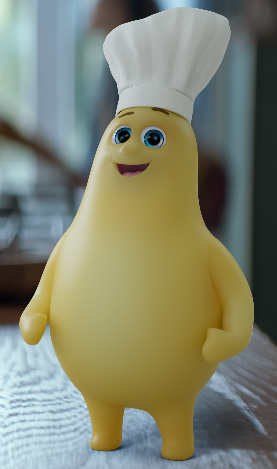 Delmik – brand hero marki Delma powraca! Bohatera zobaczymy w nowej kampanii promującej Delmę Maślany smak 80% tłuszczu - „Delma gotowa na wszystko”. Kampania nawiązuje do uniwersalności produktu i hasła: „Smaruj, gotuj, smaż!”.Delmik to z sentymentem wspominany przez konsumentów bohater marki Delma. Teraz powraca do komunikacji, zachęcając w spotach reklamowych do sięgania po Delmę w nowej odsłonie, z zawartością aż 80% tłuszczu. Delmik to pomocnik domowej kuchni, z którym przygotowanie każdego dania będzie jeszcze prostsze. Pomoże przyrządzić nie tylko pyszne śniadania, ale także różnorodne, uwielbiane przez rodzinę dania obiadowe i kolacje - w myśl hasła „Smaruj, gotuj, smaż!”.  To wszystko za sprawą uniwersalności Delmy Maślany Smak. Dzięki zwiększonej zawartości tłuszczu oraz nowej formule możliwe jest nie tylko użycie jej do smarowania, ale również do gotowania i smażenia. Polscy konsumenci dobrze pamiętają Delmika – wciąż go uwielbiają. Teraz bohater powraca do naszej komunikacji, by zaprezentować zalety odświeżonej receptury produktu. Postać Delmika to bezpośrednie nawiązanie do udoskonalonej formuły nowej Delmy Maślany smak oraz zwiększonej zawartości tłuszczu do 80%. To uosobienie maślanego smaku i wysokiej jakości, które konsumenci w Delmie cenią najbardziej – mówi Alicja Strójwąs, Marketing Category Manager Upfield. Delmik jako bohater nowej kampanii przedstawi główne zalety produktu, czyli uniwersalność, zawartość 80% tłuszczu oraz maślany smak. Z Delmikiem przygotowanie dań będzie jeszcze łatwiejsze i... smaczniejsze! Uniwersalne zastosowanie i maślany smakDelma gości na polskich stołach od ponad 20 lat. W tym czasie konsumenci przywykli do jej wysokiej jakości oraz maślanego smaku. Teraz produkt zyskuje również miano uniwersalnego. Nową formułę produktu udoskonalono o zawartość 80% tłuszczu. Dzięki temu Delma Maślany smak pomoże w przygotowaniu pysznych posiłków dla całej rodziny. Idealnie nadaje się ona do smarowania, gotowania oraz smażenia. Produkt wyjęty prosto z lodówki nadaje się od razu do użytku. Mamy pewność, że dzięki temu codzienne dania udadzą się znakomicie!Kampania jest wspierana spotami w TV oraz działaniami digital.Kontakt prasowy:Klaudia Kuźma 					              Joanna SzałaszAccount executive					specjalista public relationse-mail: Klaudia.kuzma@yellowcups.pl			e-mail: joanna@yellowcups.pltel.: +48 537 263 452					tel.: +48 536 410 824